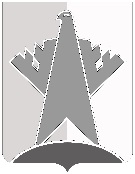 ПРЕДСЕДАТЕЛЬ ДУМЫ СУРГУТСКОГО РАЙОНАХанты-Мансийского автономного округа - ЮгрыПОСТАНОВЛЕНИЕ«06» ноября 2020 года		                                                                                   № 180-нпа     г. Сургут Внести в постановление председателя Думы Сургутского района от 03 июля 2018 года № 58-нпа «Об утверждении Кодекса этики и служебного поведения муниципальных служащих Думы Сургутского района» следующие изменения:В пункте 8 раздела 2 приложения к постановлению слово «Сургутского» исключить.Заголовок раздела 3 приложения к постановлению после слова «служебного» дополнить словами «и внеслужебного».3. Раздел 3 приложения к постановлению дополнить пунктами 5, 6 следующего содержания: «5. Во внеслужебном поведении муниципальному служащему рекомендуется воздерживаться от поступков и высказываний, способных вызвать сомнение в порядочности его действий, повлечь причинение вреда его репутации и авторитету Думы района.6. Муниципальным служащим, использующим в информационно-телекоммуникационной сети Интернет сервисы, обеспечивающие открытость Думы района, аккаунты в социальных сетях (далее - сервисы), рекомендуется:1) следовать общепринятым нравственно-этическим принципам;2) не использовать ненормативную лексику в публикациях от своего имени, а также при общении с другими пользователями сервисов;3) не размещать сведения, составляющие государственную и иную охраняемую федеральным законом тайну, служебную информацию, ставшую известной в связи с исполнением должностных обязанностей, а равно любую иную информацию, публикация которой в сервисах повлечет или может повлечь негативные последствия для муниципальных служащих и Думы района;4) не публиковать и не поддерживать текстовые материалы и фото-, 
видео-, аудиоматериалы, содержащие критику существующего конституционного строя, институтов публичной власти, а также порочащие честь и достоинство человека, чувства граждан, не приобщаться к группам (сообществам), содержащим такие материалы;5) не допускать публичные высказывания, суждения, оценки, выражающие неприязненное отношение к отдельным гражданам, социальным (профессиональным) группам.».2. Постановление вступает в силу после его официального опубликования (обнародования).Председатель Думы Сургутского района                                                                                     А.П. СименякО внесении изменений в постановление председателя Думы Сургутского района от 03 июля 2018 года № 58-нпа «Об утверждении Кодекса этики и служебного поведения муниципальных служащих Думы Сургутского района»